Bevindingen Spiegelkarperproject 2007 (door Sjaak de Braal)

Inmiddels is er een drietal jaren verstreken sinds de eerste uitzetting van karpertjes in het kader van het SKP op de Otheense Kreek 
In november 2006 is voorlopig een laatste uitzetting gedaan. 
In totaal zijn er over een drietal jaren 156 stuks spiegelkarpertjes uitgezet. 

Meldingen. 
Er zijn het afgelopen jaar (2007) in totaal 32 vangsten uit het SKP gemeld door acht karpervissers en een wedstrijdvisser. 
Dit waren achttien meldingen van de lichting 2004, acht uit 2005 en zes uit 2006 
De frequentie van het aantal meldingen is ten op zichtte van 2006 (17 meldingen) behoorlijk in aantal toegenomen. Bijna een verdubbeling. 
Ook dit jaar, net als vorig jaar, kunnen we Louis Lippens verblijden met een gratis vergunning als de man met de meeste meldingen. Maar liefst negen meldingen staan dit jaar op zijn conto. 
 
Groei SKPers 2004. 
Deze SKPers zijn uitgezet in november 2004. Hiervan hadden we dit jaar 18 meldingen. 
In aantal de meeste meldingen. 
Een gemiddelde geeft aan dat deze karpertjes in die drie jaar ruim 4 kilo gegroeid zijn. 
In lengte zijn deze SKPers ruim 19 cm toegenomen. 
Een aantal van deze karpertjes is meerdere malen gevangen. Nr. 45 van deze lichting zelfs drie keer. 
Een bijzondere is nr. 35. Uitgezet in 2004 op 1850 gram. Deze karper werd 2005 voor de eerste keer gemeld op een gewicht van 4030 gram. In 2006 voor de tweede keer op een gewicht van 7000 gram. Het was toen de zwaarst gewogen karper uit het project van dat jaar. Nu, dit jaar, opnieuw de zwaarst gemelde SKPer op een gewicht van 9300 gram. Geeft toch een groei aan van ruim 7 kilo op drie jaar 

Groei SKPers 2005. 
Uitgezet in november 2005 
Het aantal ( 36 stuks) van deze SKPers was minder dan de uitzetting van 2004. 
Net als vorig jaar zijn er acht meldingen van deze lichting. 
Gemiddeld zijn deze gemelde SKPers ruim 2.5 kilo in gewicht toegenomen. 
Nummer 117 is degene die het meest in gewicht is aangekomen. Gemeld op een gewicht van 5900 gram. Betekent dat deze karper 3800 gram is aangekomen in twee jaar. 
De zwaarst gemelde SKPer was nummer 120 met een gewicht van 5900 gram. 
Een drietal karpers is twee maal gemeld. 
Nummer 107 is zelfs drie keer gemeld. Uitgezet op 2500 gram. 
In 2006 gemeld op een gewicht van 3800 gram. Het voorjaar van 2007 op 4500 gram en in het najaar van 2007 op 5400 gram. 

Groei SKPers 2006 
November 2006, zijn er op twee verschillende locaties, voorlopig de laatste, SKPers op de Otheense kreek uitgezet. 
Het betrof een andersoortig type spiegelkarper dan de voorgaande spiegels. 
Daar waar er twee jaar “Duitsers” waren uitgezet waren het deze keer, 63 stuks, spiegeltjes van het type “Valkenswaarders”. 
Dit soort kenmerkt zich door een bijzonder fraaie beschubbing. Er zaten een behoorlijk aantal rijenkarpertjes tussen. 
Verder was bijzonder dat het uitzetgewicht aan de lage kant was. Het gemiddelde gewicht kwam niet boven de kilo. 
Deze uitzetgewichten hebben landelijk bij de verschillende Spiegelkarperprojecten voor veel commotie gezorgd. 
Landelijk gezien zijn er dan ook relatief weinig terugmeldingen van deze uitzettingen. Het vermoeden is dan ook dat door verschillende oorzaken er een flink aantal niet meer in leven zijn. 
Toch waren er dit jaar 6 meldingen uit deze lichting van de Otheense kreek. 
Een gemiddelde van het aantal meldingen geeft aan dat deze “Valkenswaarders” zo’n 800 gram in gewicht zijn toegenomen. De zwaarst gemelde woog 3600 gram. Het uitzetgewicht bedroeg vorig jaar 850 gram. Ondanks alle landelijke berichten heeft dit spiegeltje een voorspoedige groei meegemaakt. 
Ondanks alle landelijke berichten heeft dit spiegeltje een voorspoedige groei meegemaakt. 

Migratie. 
De verplaatsing van de verschillende lichtingen geeft aan dat na een aantal jaren de gehele kreek benut wordt. Zowel de “eerste” als de “tweede” kreek worden benut. 
Evenwel de lichting uit 2006 wordt veelal nog rond de uitzetplaats gevangen. De ervaring leert dat het na een aantal jaren veranderd. 

Samengevat. 
Kunnen we stellen dat de spectaculaire groei van de lichting uit 2004 enigszins is gestagneerd. Toch blijven deze SKPers, volgens verwachting, doorgroeien. Van deze lichting lijkt het aannemelijk op niet al te lange termijn een paar 20 ponders gemeld te krijgen. 

De lichting uit 2005 heeft ten opzichte van vorig jaar een voorspoedige groei meegemaakt. 
We zijn benieuwd hoe de groei van deze SKPers zich gaat ontwikkelen. 

Over de SKPers van 2006 is het raadzaam wat reserves in te bouwen gezien de landelijke resultaten. 
Toch geven ook de meldingen van deze lichting aan dat er potentie aanwezig is om door groeien naar mooie vissen. 
Kortom de groei van de uitgezette SKPers verloopt bijzonder voorspoedig. 
Ondanks dat het Spiegelkarperproject nog in een pril stadium verkeert kunnen 
we voorzichtig concluderen dat de Otheense kreek een goed en gezond karperwater is. 

Enigszins verontrustend is dat er dit jaar een groot aantal schubkarpertjes door vissers is gevangen rond de 1 à 2 kilo. Het blijkt dat twee jaar geleden toch een flink aantal karpertjes na de paai is overgebleven. Op zich is dit al bijzonder. Het maakt dat het bestand onder druk komt te staan. 

Ronduit schandalig is dat enkele “karpervissers” zich schuldig maken aan diefstal. 
Er worden met regelmaat spiegelkarpers meegenomen en uitgezet in ander wateren. 
Los van het feit dat het kan leiden tot overbrengen van ziektes, staat het fenomeen van overzetten onder de echte karpervissers te boek als misdadig. 
Met veel moeite, inspanning en kosten is dit project tot stand gekomen. 
Het kan toch niet zo zijn dat door een paar zich noemende “karpervissers” het project gedoemd wordt op een mislukking uit te lopen en serieuze vissers hierdoor gedupeerd worden? 
Laat ons hopen dat we in de toekomst verschoond zullen blijven van dit soort asociale elementen binnen onze visserij. 

Tot slot. 
Meerdere karpervissers zien het belang ervan in om te melden om zodoende op termijn conclusies te kunnen trekken over hoe het karperbestand op de kreek zich ontwikkelt. 
En natuurlijk is het leuk een SKPer te vangen, te melden en het resultaat terug te ontvangen. 
Het enthousiasme uit de begeleidende E-mailtjes spreken voor zich. 
Kortom het enthousiasme van de melders maakt dat het project succesvol verloopt. 
Ook het seizoen 2008 verstrekt ONI weer een gratis vergunning aan diegene die in dit jaar de meeste meldingen uit het SKP doorgeeft. 

Namens de karpercommissie wensen wij jullie een succesvol 2008 toe met mooie vangsten. 

Sjaak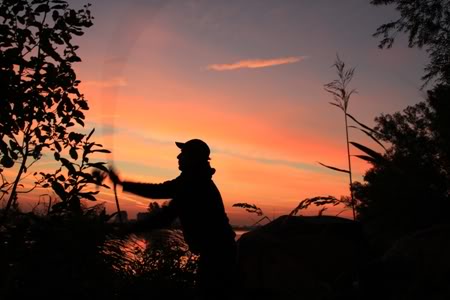 